DIPLOMA ORDER FORM – CLASS OF 2017Congratulations on becoming a Senior!  Complete all information below:_____________________________________________________________Student Name (Please Print)_____________________________________________________________Student Signature								          Date_____________________________________________________________Parent/Guardian Signature					     Phone Number_____________________________________________________________Street Address				City				     Zip Code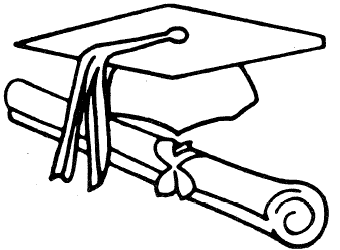 IMPORTANT!!PRINT NAME (CLEARLY) AS YOU WISH IT TO APPEAR ON YOUR DIPLOMA*_____________________________________________________________First Name			     Middle Name or Initial			      Last Name*First and Last Name will appear as on student’s birth certificate.  Please indicate if you want to include your middle name or initial.RETURN THIS FORM TO TINA BY OCTOBER 3, 2017